Ciências e Português 	HOJE VOCÊ  ESCOLHERÁ UM ANIMAL ABAIXO E FARÁ UMA PESQUISA SOBRE ELE.       VOCÊ PODERÁ UTILIZAR LIVROS QUE VOCÊ TENHA EM CASA  E CHAMAR UM FAMILIAR PARA FAZER UMA PESQUISA NA INTERNET EM SITES SEGUROS.       VOCÊ PODE TAMBÉM ESCREVER  INFORMAÇÕES QUE VOCÊ JÁ SABIA SOBRE ESSE ANIMAL.            OBSERVE AS IMAGENS:IMAGEM 1: CROCODILO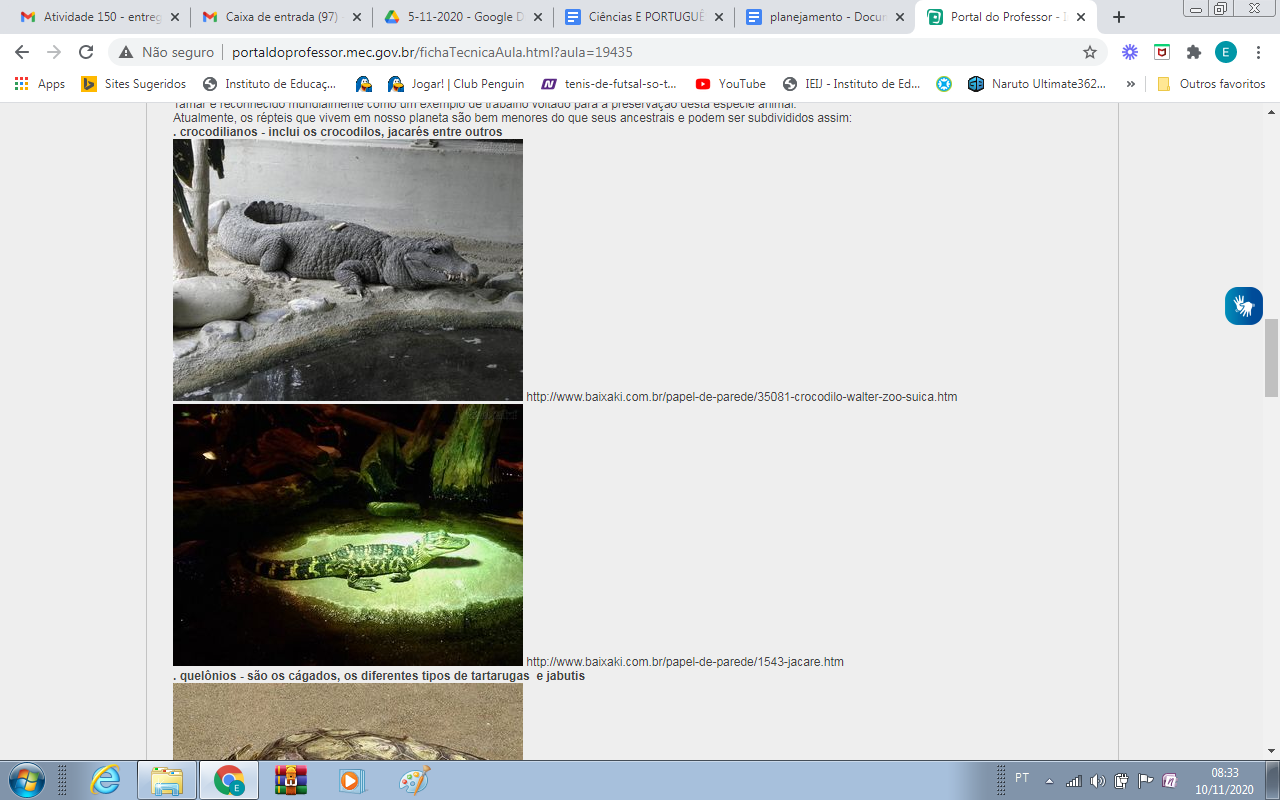 IMAGEM 2: JACARÉIMAGEM 3: TARTARUGA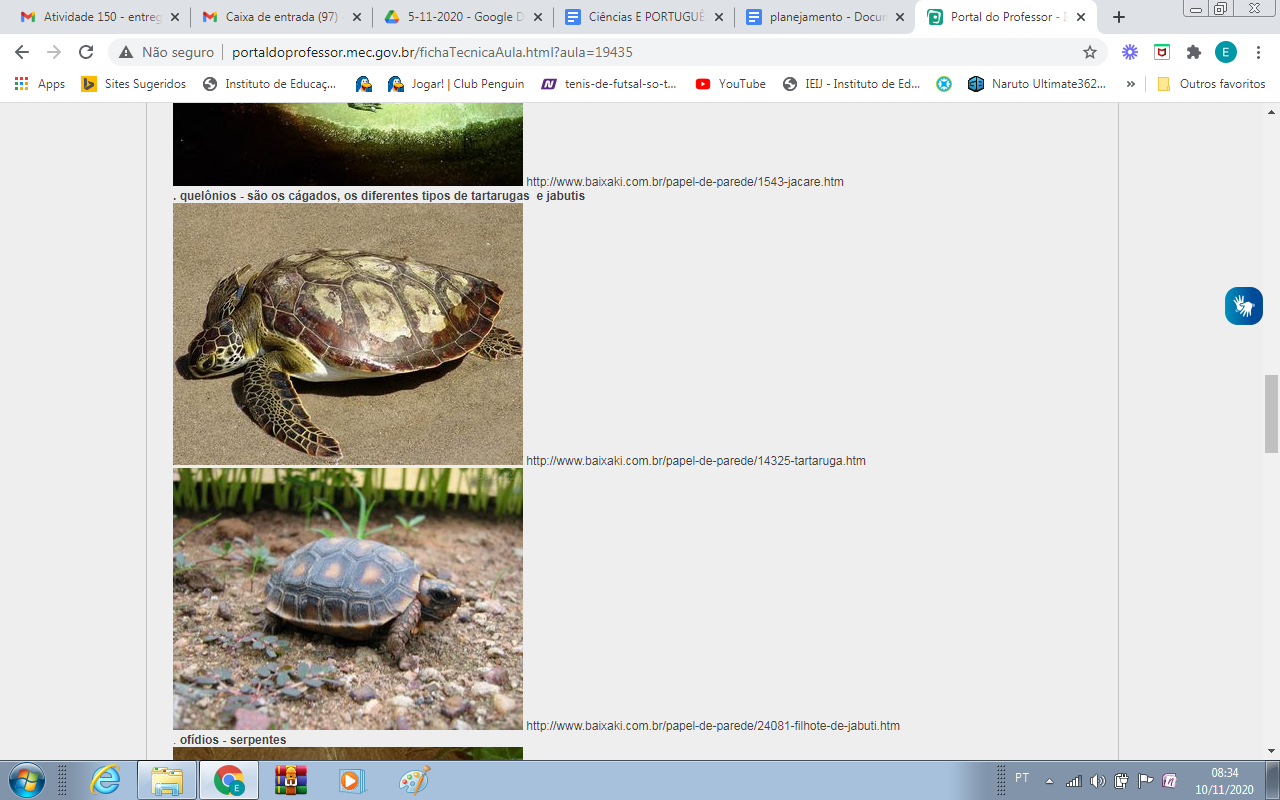 IMAGEM 4: JABUTIIMAGEM 5: COBRA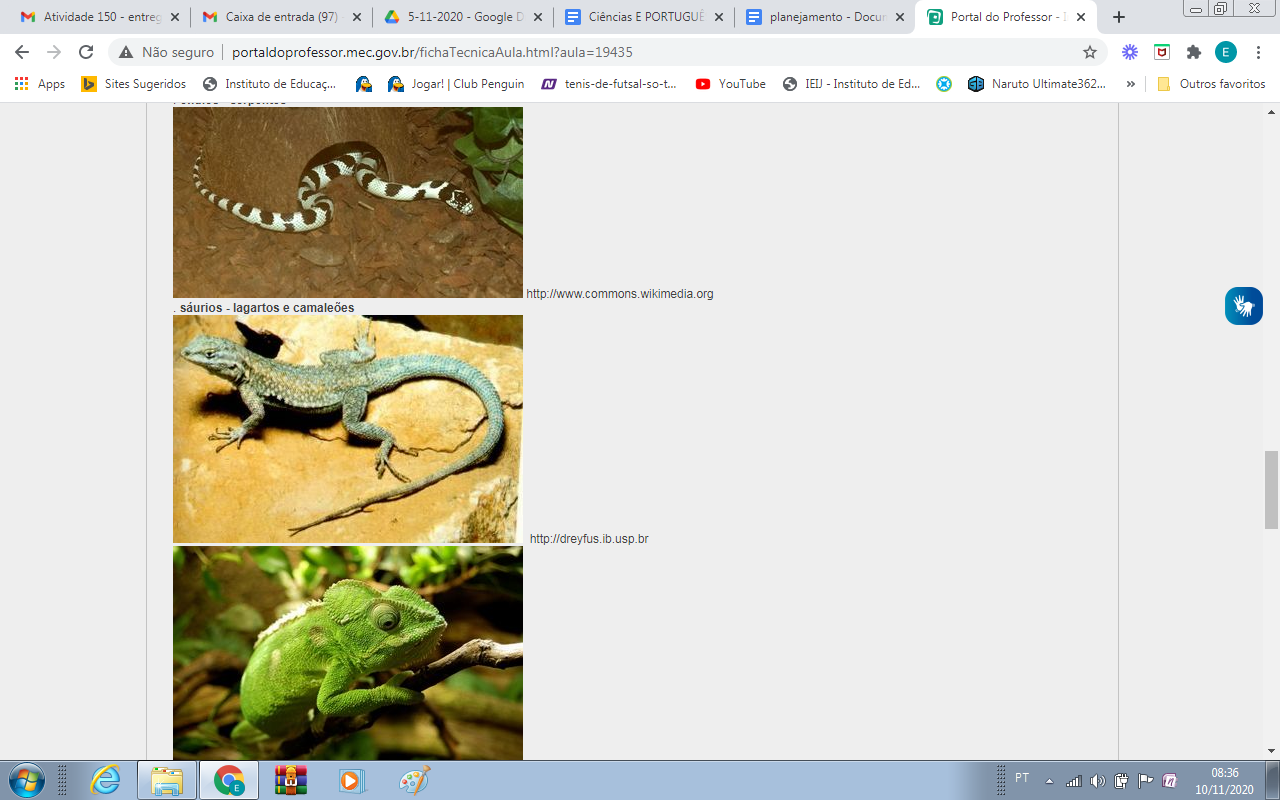 IMAGEM 6: CAMALEÃOESCOLHA UM ANIMAL E BOA PESQUISA.NA ESCRITA DA SUA PESQUISA É PRECISO UM TÍTULO, PARÁGRAFO, LETRA MAIÚSCULA NO INÍCIO DA FRASE E PONTUAÇÃO CORRETA.